Информацияо  проведенном субботникев МКОУ «Алмалинская СОШ им.И.И.Исламова».    1 октября 2022г в Алмалинской СОШим.И.И.Исламова в  целях воспитания ответственного и бережного отношения к окружающей среде и формирования основ экологической культуры учащихся  был проведен экологический субботник. В субботнике приняли участие учителя и  учащиеся 5-7 класса. На субботнике посадили деревья и кусты для облагораживания территории школы. Отчет был предоставлен и на сайт http://genyborka.ru/                                                                                                    Фотоотчет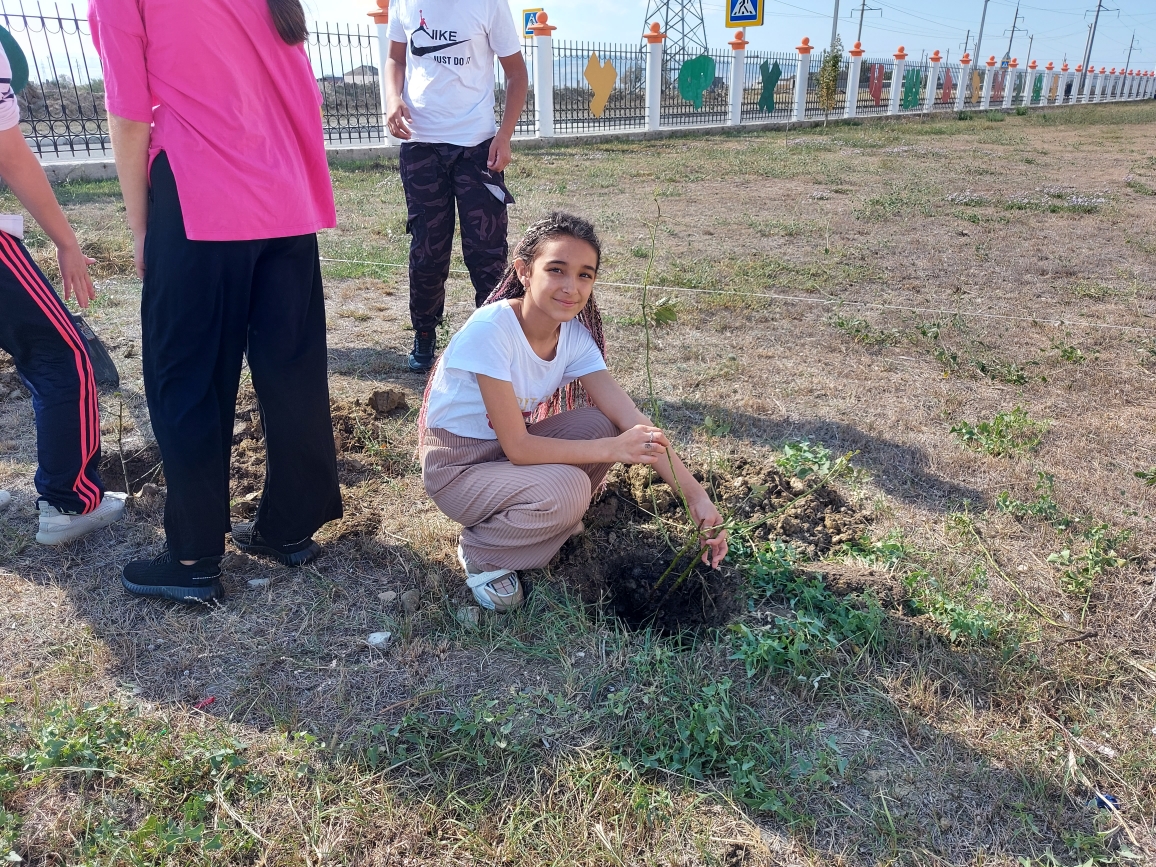 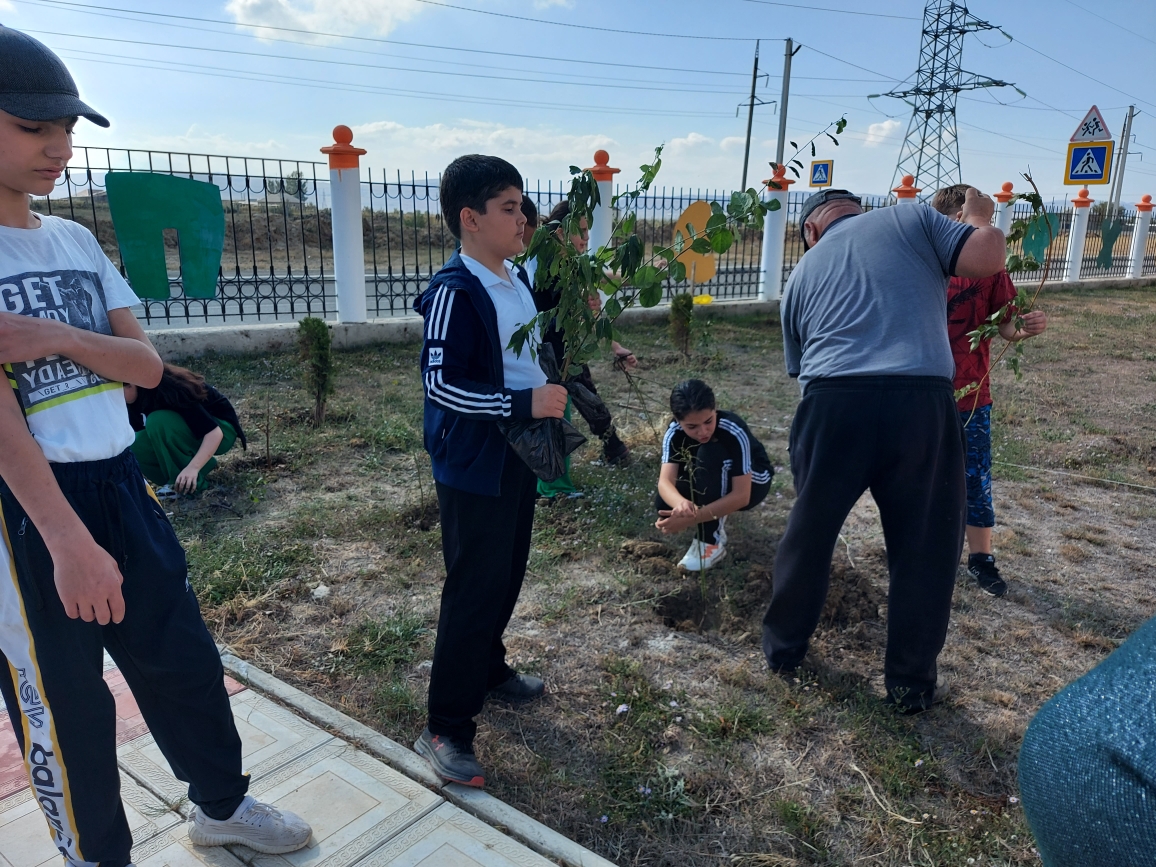 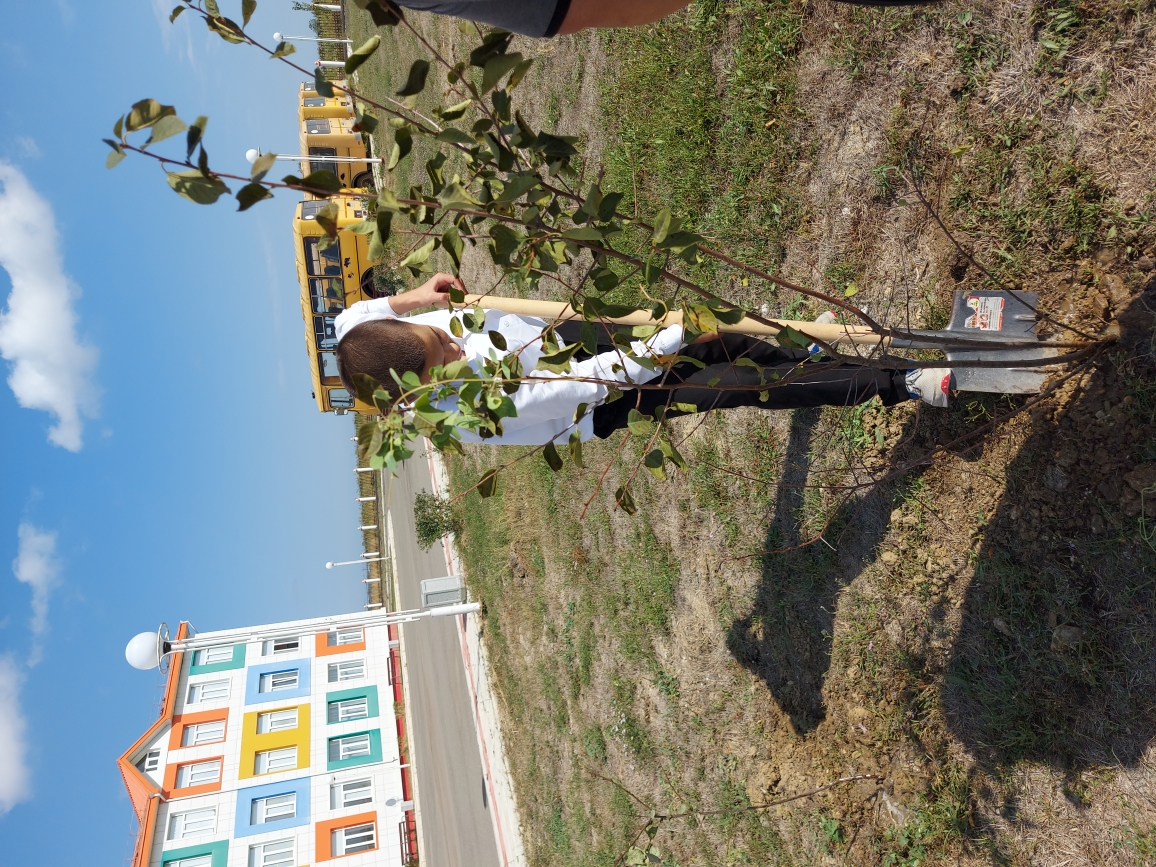 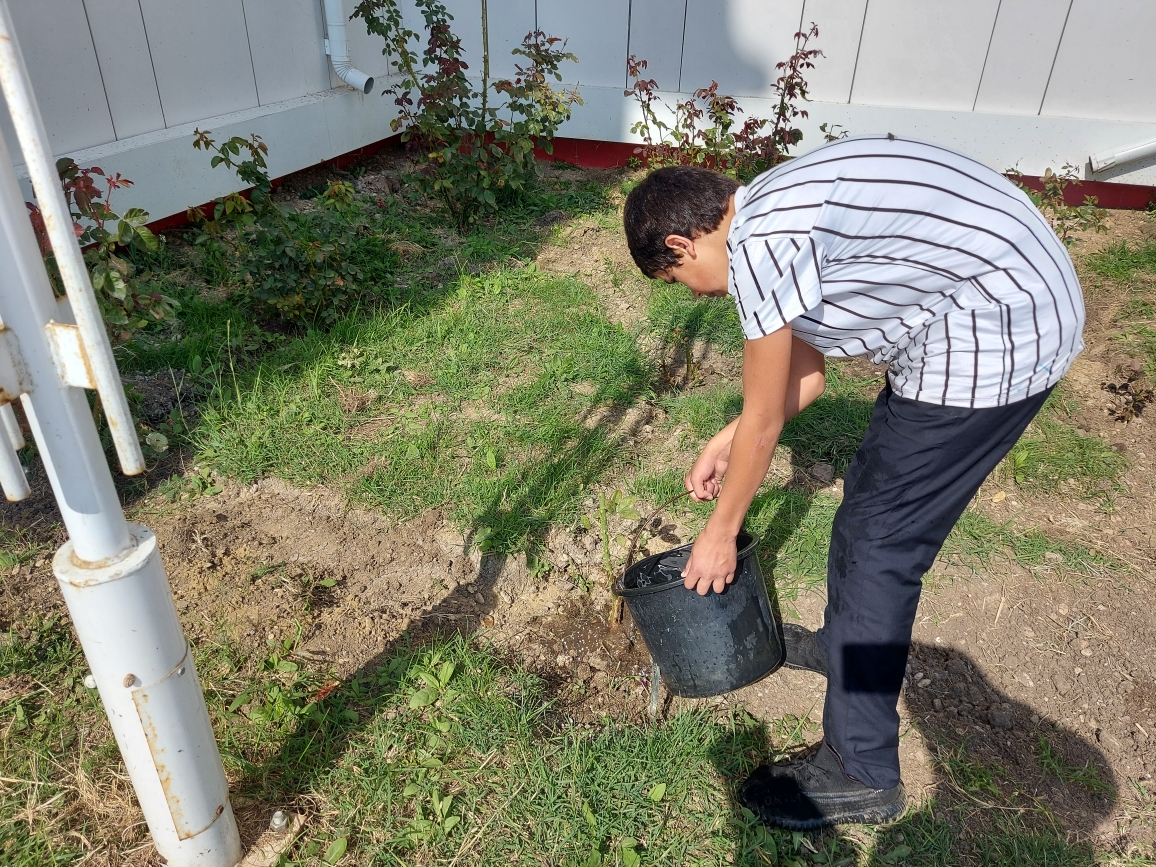                    Зам. директора по ВР:                           /Джаватова У.А./                     Директор школы:                                      /Арслангереева Д.И. /